G  I  F  T   Growing Innovation For Teaching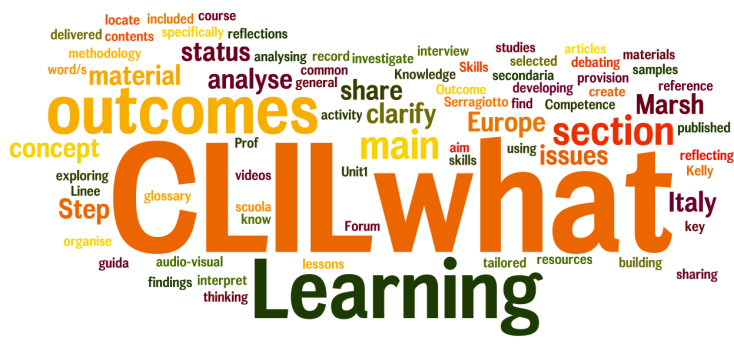 Learning OutcomesKnowledge: to know the main contents and issues of CLIL to know the main reasons of CLIL adoption. to know relevant information and experiences on CLIL lesson planningSkills: to locate, organise, record and share general findings on CLIL in the selected material to investigate CLIL benefits for students and school staff. to detect, classify and record material designed to help CLIL teachers practically and effectively teach different contents through the medium of English; to work out a CLIL learning outcome unit pattern to be applied to a variety of subjects across the curriculum, also during the mobility experience.Competence: to analyse and interpret the status of CLIL provision in Europe and Italy to infer and make conclusion about CLIL strength points. to identify CLIL positive applications in learning situations and adopt them in in Units of Learning Outcomes.